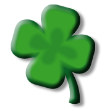 Clemente Leadership AcademyGrade 2, Room 106http://secondgradedavis.weebly.comMarch 2, 2015Dear Parents and Guardians,I think we are all glad to see the end of February with all the snow and cold weather we had this month.  I know I am looking forward to the spring and some warmer weather.I know it’s hard to believe but we are already half way through the third marking period.  Progress reports for this marking period were sent home on Friday, February 27th in your child’s homework folder.  This report is a summary of how your child has done in all subjects during the first part of the marking period.   Please sign the progress report and return it to me in your child’s homework folder, and then I will copy it and return a copy to you.   Please contact me if you have any questions or concerns after reviewing your child’s progress report. In Reading, we have primarily been working with using text features and identifying the main idea in informational text.  In Math, we are finishing our unit on multiplication and division this week, and then will begin a unit on metric measurement.  In Writing, your child will be working on expository writing and doing a research project on an animal of their choice.   The character trait for the month of March is courage.Please remember that your child needs to be in uniform every day and to make sure to monitor their daily homework and weekly home reading assignments.   						SincerelyMs. Davis			 March 9th	 			Grades 1 and 2 Happy Heart Assembly (1:30)March 19th 			Character Education Assembly (9:00)					Math NightMarch 23rd 			Grades 1 and 2 Health Assembly (1:30)March 27th 			March Incentive ActivityApril 10th				Third marking period ends					Early dismissalApril 13th – 17th			April Break